Тема проекта«Безопасность»с 19.06. – 23.06.2017 г.Содержание: Мы рассказали детям про лес, просматривали картинки обитающих там животных, и говорили об их опасности.Играли в сюжетно-ролевую игру «У медведя во бору». Лепили из пластилина «животных в лесу».Рисовали деревья.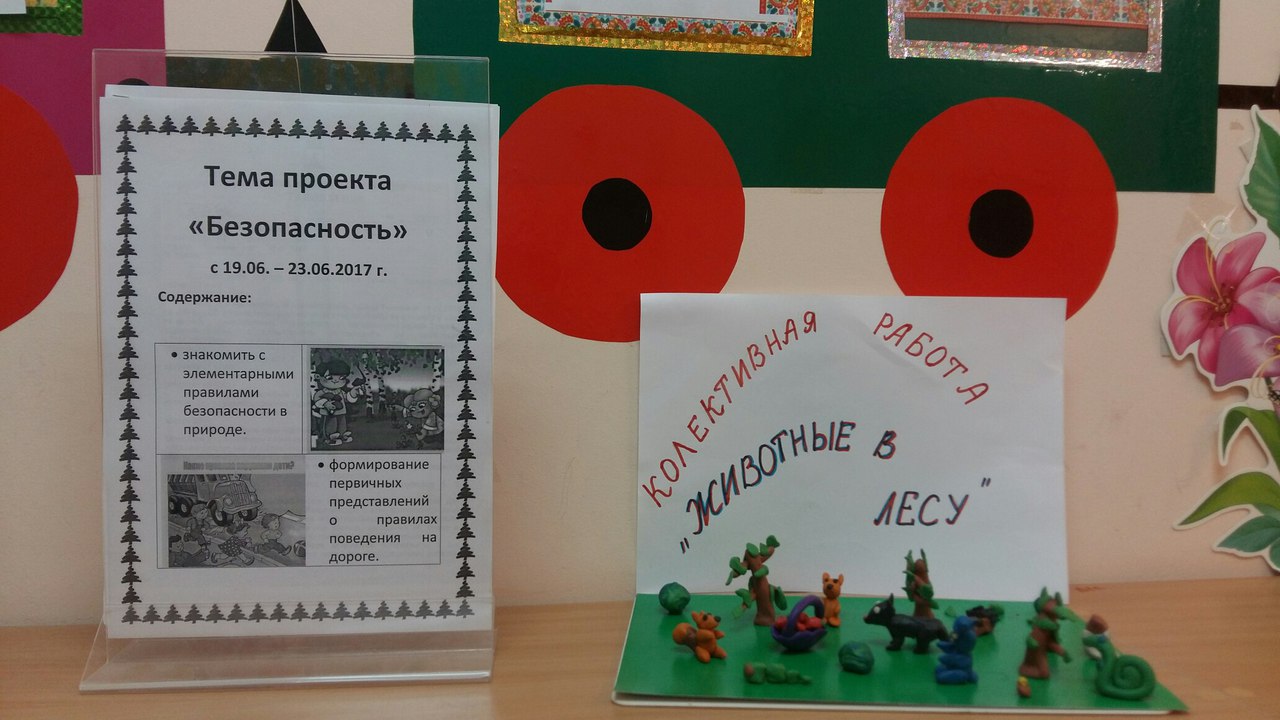 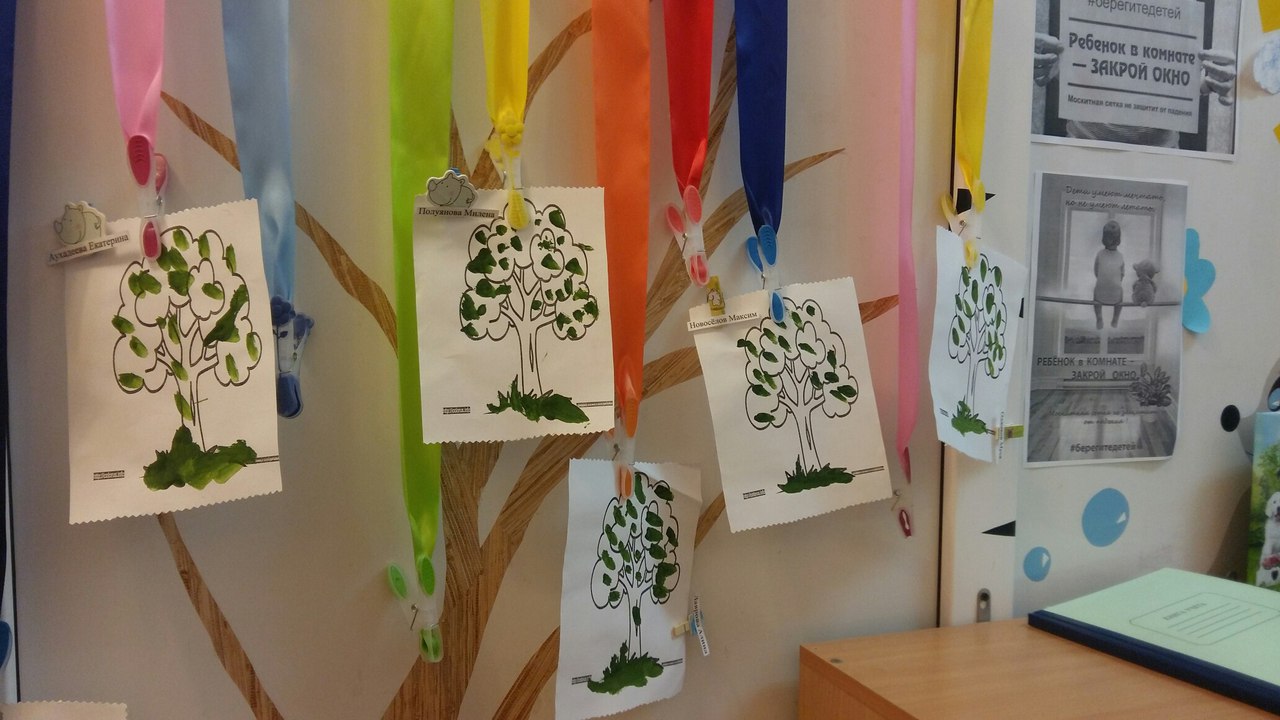 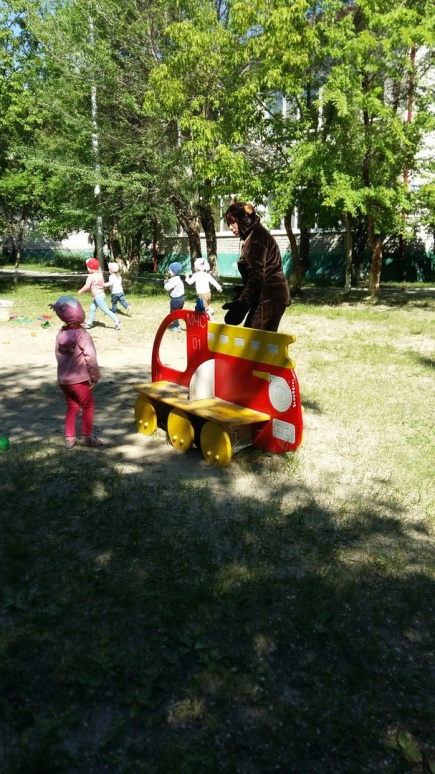 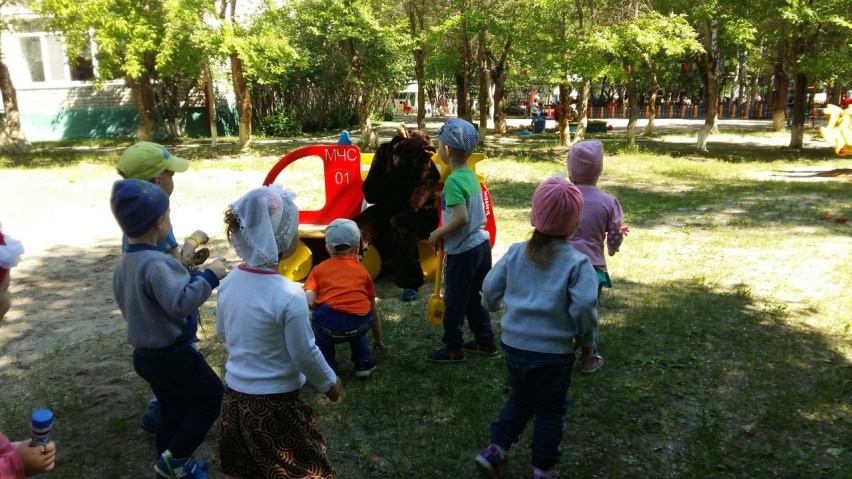 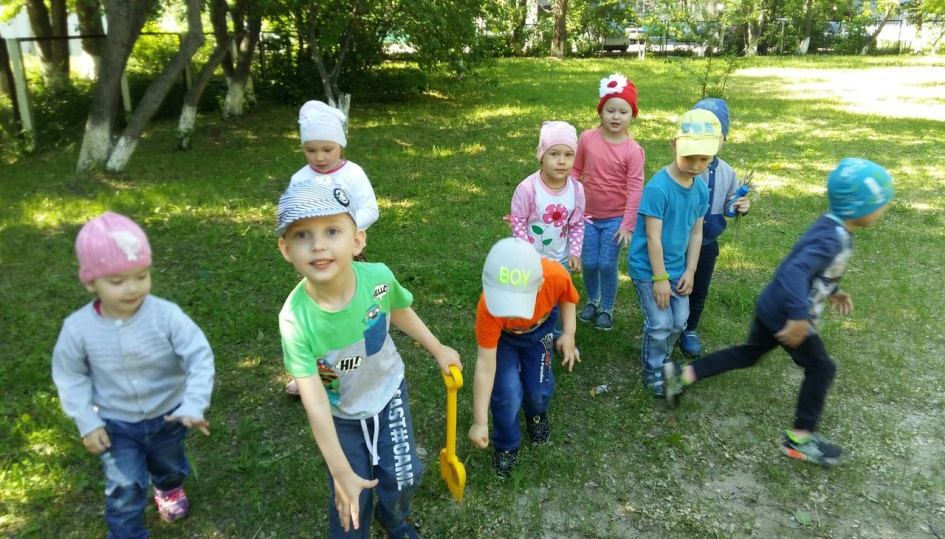 знакомить с элементарными правилами безопасности в природе.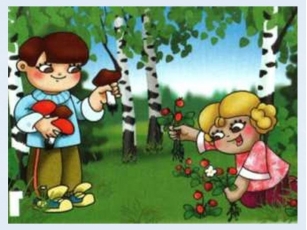 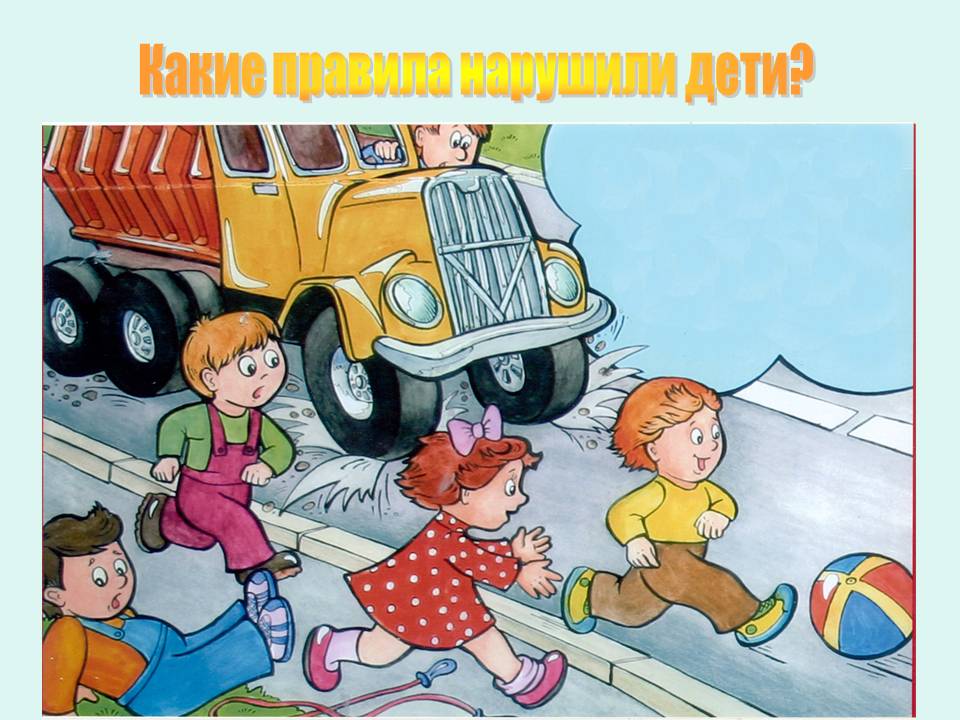 формирование первичных представлений о правилах поведения на дороге.